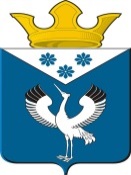 Российская ФедерацияСвердловская областьГлава муниципального образованияБаженовское сельское поселениеБайкаловского муниципального района Свердловской областиПОСТАНОВЛЕНИЕот 27.12.2021г.                                          № 208           с. Баженовское                               Об утверждении краткосрочного плана реализации Региональной программы капитального ремонта общего имущества в многоквартирных домах Свердловской области на 2021 - 2023 годы на территории МО Баженовское сельское поселение     В соответствии с Законом Свердловской области от 19 декабря 2013 года N 127-ОЗ "Об обеспечении проведения капитального ремонта общего имущества в многоквартирных домах на территории Свердловской области", Постановлениями Правительства Свердловской области от 22.04.2014 N 306-ПП "Об утверждении Региональной программы капитального ремонта общего имущества в многоквартирных домах Свердловской области на 2015 - 2044 годы", и от 03.06.2014 N 477-ПП "Об установлении Порядка утверждения краткосрочных планов реализации Региональной программы капитального ремонта общего имущества в многоквартирных домах Свердловской области на 2015 - 2044 годы, утвержденной Постановлением Правительства Свердловской области от 22.04.2014 N 306-ПП",  ПОСТАНОВЛЯЮ:1. Утвердить краткосрочный план реализации Региональной программы капитального ремонта общего имущества в многоквартирных домах Свердловской области на 2021 - 2023 годы на территории МО Баженовское сельское поселение:1) Перечень многоквартирных домов, подлежащих капитальному ремонту в рамках краткосрочного плана реализации Региональной программы капитального ремонта общего имущества в многоквартирных домах Свердловской области на 2021 - 2023 годы на территории Баженовского сельского поселения (приложение 1);2) Перечень видов услуг и (или) работ по капитальному ремонту общего имущества многоквартирных домов и их стоимости в рамках краткосрочного плана реализации Региональной программы капитального ремонта общего имущества в многоквартирных домах Свердловской области на 2021 - 2023 годы на территории МО Баженовское сельское поселение (приложение 2).2. Опубликовать настоящее Постановление на официальном сайте Баженовского сельского поселения в сети «Интернет».3. Контроль за исполнением настоящего постановления оставляю за собой.Глава муниципального образованияБаженовское сельское поселение                    _______________       С.М. Спирин